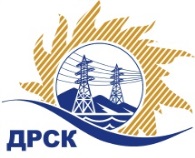 Акционерное Общество«Дальневосточная распределительная сетевая  компания»Протокол заседания Закупочной комиссии по вскрытию поступивших конвертовг. БлаговещенскСпособ и предмет закупки: Открытый электронный запрос предложений на право заключения Договора на выполнение работ: «Монтаж автоматической противопожарной сигнализации, филиал ПЭС».Плановая стоимость закупки: 1 622 000,00  руб. без учета НДСЗакупка 1138 р. 2.2.1 ГКПЗ 2017 г.ПРИСУТСТВОВАЛИ: члены постоянно действующей Закупочной комиссии АО «ДРСК» 2 уровняИнформация о результатах вскрытия конвертов:В адрес Организатора закупки поступило 2 (две) заявки на участие в закупке, конверты с которыми были размещены в электронном виде на Торговой площадке Системы www.b2b-energo.ru.Вскрытие конвертов было осуществлено в электронном сейфе организатора закупки на Торговой площадке Системы www.b2b-energo.ru автоматически.Дата и время начала процедуры вскрытия конвертов с заявками участников: 04:00 (время московское)  16.03.2017 г.Место проведения процедуры вскрытия конвертов с заявками участников: Торговая площадка Системы www.b2b-energo.ru.В конвертах обнаружены заявки следующих участников закупки:Ответственный секретарь Закупочной комиссии 2 уровня АО «ДРСК»	Елисеева М.Г.  исп. Чуясова Е.Г.Тел. 397268№ 315/УТПиР-В16.03.2017№Наименование участника и его адресПредмет заявки на участие в запросе предложений1ООО "ТЕХЦЕНТР" (690105, г. Владивосток, ул. Русская, д. 57 Ж, кв. 18)Цена: 1 913 370,00 руб.(цена без НДС: 1 621 500,00 руб.)2ООО "ГЕФЕСТ-ТРЕЙД" (690068, г. Владивосток, ул. Кирова, д. 25 Д, оф. 1)
Цена: 1 622 000,00 руб. (НДС не облагается)